Music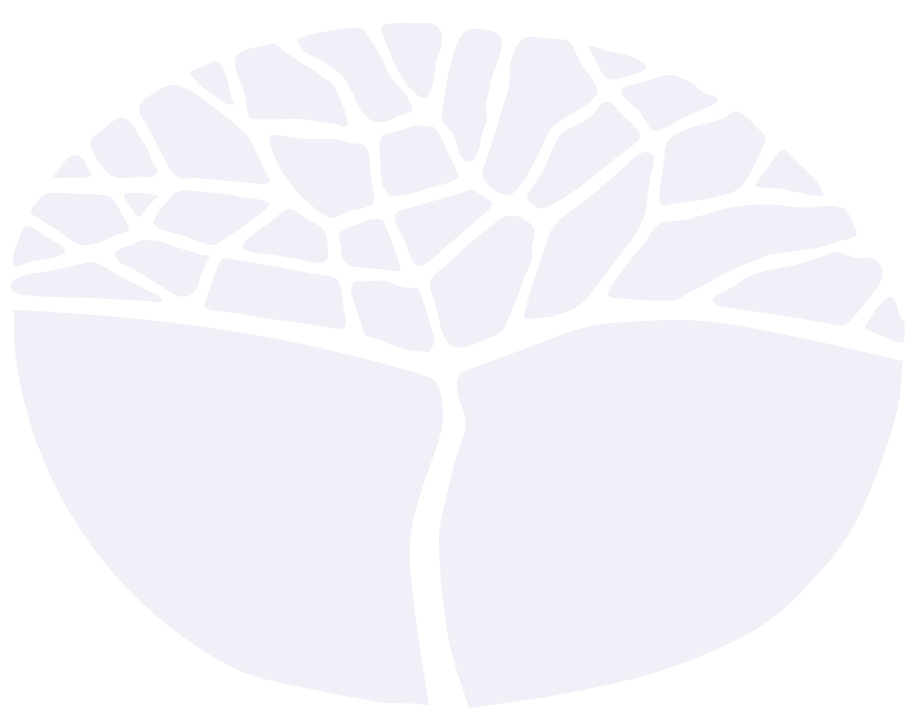 General courseMarking key for the Externally set task  Sample 2016Copyright© School Curriculum and Standards Authority, 2014This document – apart from any third party copyright material contained in it – may be freely copied, or communicated on an intranet, for 
non-commercial purposes in educational institutions, provided that the School Curriculum and Standards Authority is acknowledged as the copyright owner, and that the Authority’s moral rights are not infringed.Copying or communication for any other purpose can be done only within the terms of the Copyright Act 1968 or with prior written permission of the School Curriculum and Standards Authority. Copying or communication of any third party copyright material can be done only within the terms of the Copyright Act 1968 or with permission of the copyright owners.Any content in this document that has been derived from the Australian Curriculum may be used under the terms of the Creative Commons Attribution-NonCommercial 3.0 Australia licenceDisclaimerAny resources such as texts, websites and so on that may be referred to in this document are provided as examples of resources that teachers can use to support their learning programs. Their inclusion does not imply that they are mandatory or that they are the only resources relevant to the course.MusicExternally set task – marking key Aural	(40 marks)Aural analysis 	(18 marks)(a)	The following melody will be played four times. Complete the melody by adding the required signs and symbols, selecting from the list indicated below:	(16 marks)tempo indication	1 mark for Andante or suitable otherkey signature	1 mark (needs to be indicated on both staves for 1 mark)accidentals	2 marks (1 mark for each accidental)time signature	1 markbar-lines	3 marks for 9 correct bar-lines2 marks for 6–8 correct bar-lines1 mark for 3–5 correct bar-lines0 marks for less than 3 correct bar linesrepeat signs	2 marks (1 for each)first and second time bars	2 marks (1 for each)D.C. al fine	2 marks (1 mark for D.C al fine and 1 mark for fine)D.S. al coda	not requireddynamics	2 marks for 4–5 dynamic indications1 mark for 2–3 dynamic indications0 marks for 1 or 0 dynamic indicationsarticulation	not requiredIdentify an example of a 	1 mark for bracketing either bars 1–2, or bars 7–8 sequence on the score, indicating it with a bracket.Name the overall form of this extract.	1 mark for ternary/ABA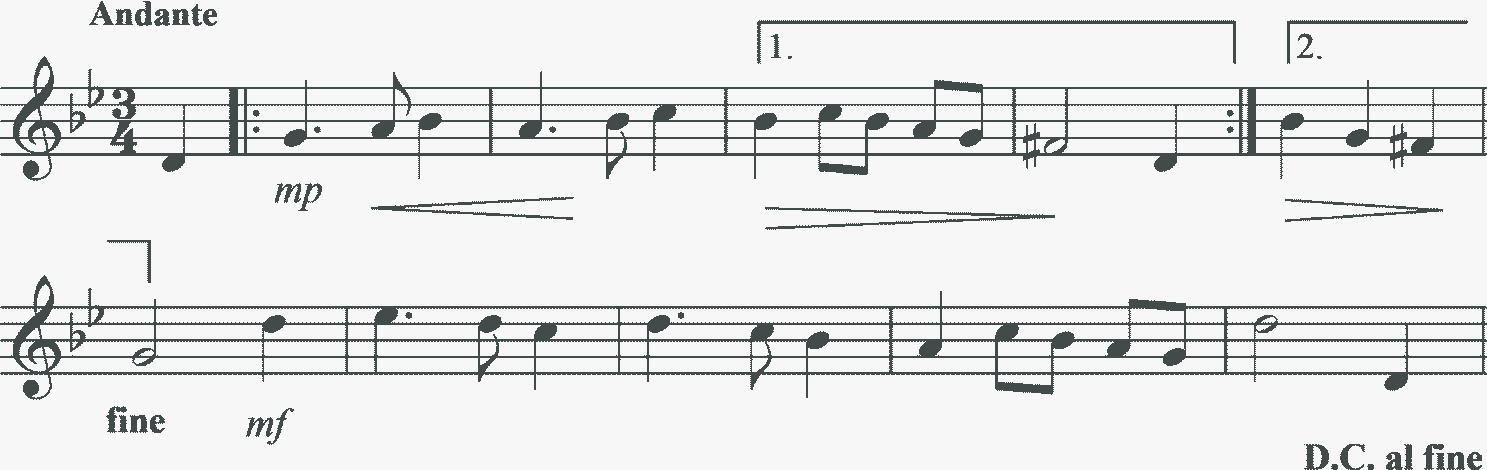 Chord progression 	(8 marks)Complete the following chord progression, providing the Roman numerals for the missing chords. The tonic chord will be played prior to the progression being heard.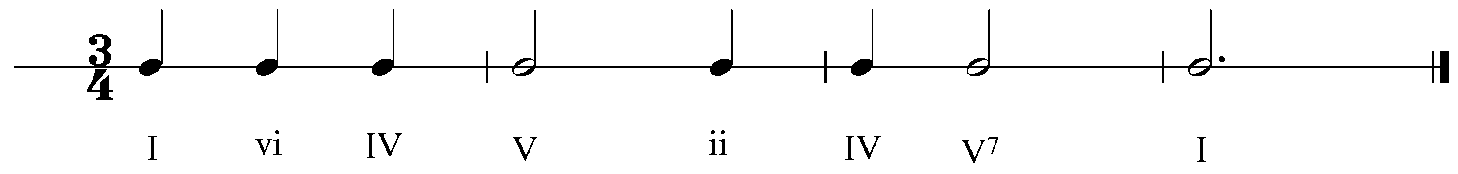 Dictation	(14 marks)Complete the following 8 bar dictation, providing the missing pitches and/or rhythm. The melody will be played 6 times in the following way:the entire dictation played oncethe first four bars played twicethe second four bars played twicethe entire dictation played once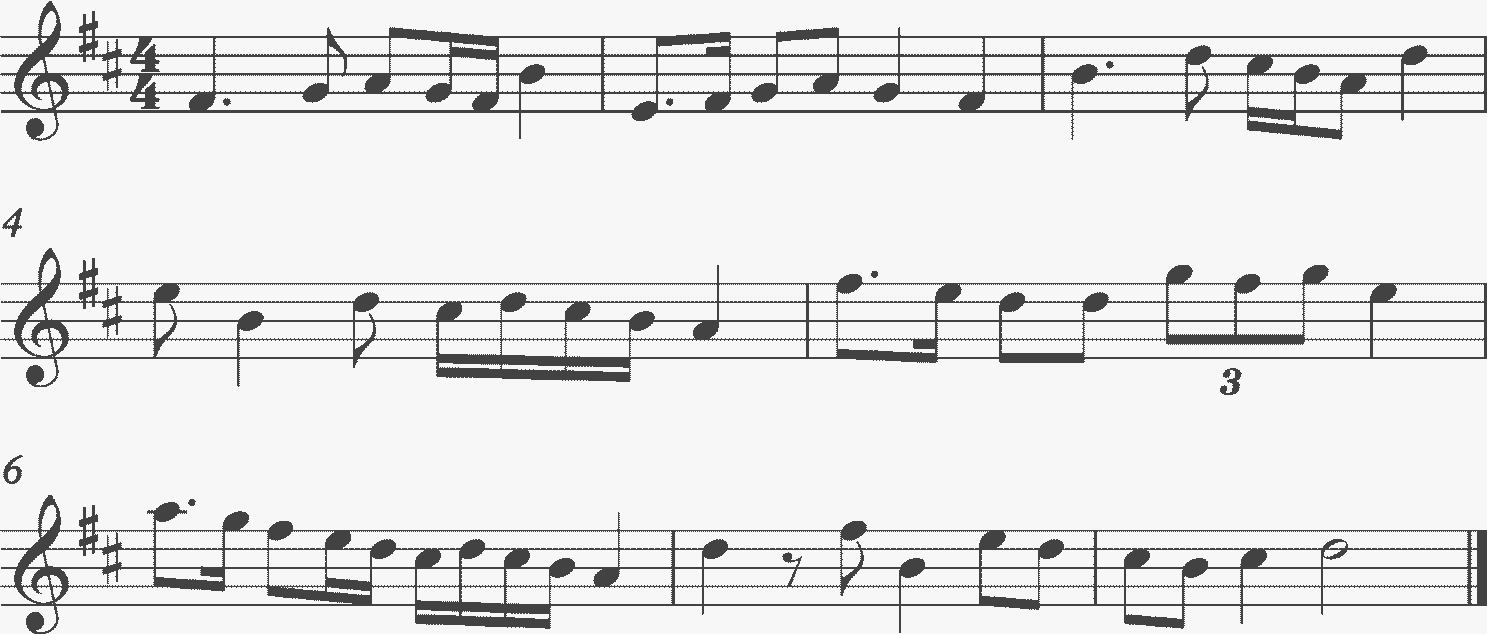 Theory and composition	(20 marks)Melody writing	Option (a): Continuation of a melodic motif	(14 marks)Option (b): Writing a melody to a given chord progression	(14 marks)Option (c): Writing a melody to a given text	(14 marks)	(6 marks)DescriptionMarks1 mark for each correct chord (chord quality must be correct for full mark)71 mark for the seventh1Total8DescriptionMarks1 mark for each correct beat (20 marks – divide by 4 for a mark out of 5)51 mark for the triplet, 1 mark for the rest21 mark for each correct pitch (21 marks, divided by 3 for a mark out of 7)7Add the marks together for a total mark out of 14Total14CriteriaDescriptionMark(a) TempoIndicates an appropriate tempo 1(a) TempoDoes not indicate a tempo, or provides an inappropriate tempo0(b) Instrument range and technical capabilitiesSelects a suitable instrument and writes within the instrument’s range and technical capabilities2(b) Instrument range and technical capabilitiesSelects a suitable instrument and writes within the instrument’s range and technical capabilities with only a few minor errors or writes within the instrument’s range and technical capabilities but does not select an appropriate instrument for the melody1(b) Instrument range and technical capabilitiesSelects a suitable instrument, but makes several errors and does not write within the range and/or technical capabilities of the instrument 0(c) Uses stylistically appropriate dynamics and bowings/articulation indicationsEffectively uses stylistically appropriate dynamics and bowings/articulation indications3(c) Uses stylistically appropriate dynamics and bowings/articulation indicationsUses stylistically appropriate dynamics and bowings/articulation indications2(c) Uses stylistically appropriate dynamics and bowings/articulation indicationsUses some stylistically appropriate dynamics and bowings/articulation indications1(c) Uses stylistically appropriate dynamics and bowings/articulation indicationsUses little or no stylistically appropriate dynamics and bowings/articulation indications, or uses them inappropriately0(d) Maintains consistent stylistic and motivic continuity (melodic and rhythmic)Maintains consistent stylistic and motivic continuity throughout (melodic and rhythmic)2(d) Maintains consistent stylistic and motivic continuity (melodic and rhythmic)Inconsistently utilises stylistic and motivic continuity throughout (melodic and rhythmic)1(d) Maintains consistent stylistic and motivic continuity (melodic and rhythmic)Does not maintain consistent stylistic and motivic continuity throughout  (melodic and rhythmic)0(e) Incorporates effective melodic contour and a clear climaxIncorporates a consistent and effective melodic contour and a clear climax3(e) Incorporates effective melodic contour and a clear climaxIncorporates a mostly effective melodic contour and an adequate climax2(e) Incorporates effective melodic contour and a clear climaxIncorporates an inconsistent melodic contour and an ineffective climax1(e) Incorporates effective melodic contour and a clear climaxIncorporates a mostly ineffective melodic contour with an unprepared inadequate climax or no evidence of a climax 0(f) Includes a clearly marked melodic sequenceIncludes an accurate and effective melodic sequence which is clearly marked on the score 2(f) Includes a clearly marked melodic sequenceIncludes a melodic sequence but does not mark it on the score or includes a melodic sequence which is ineffective or incorrect 1(f) Includes a clearly marked melodic sequenceDoes not include a melodic sequence 0(g) Score presentation Presents a neat and accurate score1(g) Score presentation Presents an untidy score with several inaccuracies 0Total14CriteriaDescriptionMark(a) TempoIndicates an appropriate tempo 1(a) TempoDoes not indicate a tempo, or provides an inappropriate tempo0(b) Instrument range and technical capabilitiesSelects a suitable instrument and writes within the instrument’s range and technical capabilities2(b) Instrument range and technical capabilitiesSelects a suitable instrument and writes within the instrument’s range and technical capabilities with only a few minor errors or writes within the instrument’s range and technical capabilities but does not select an appropriate instrument for the melody1(b) Instrument range and technical capabilitiesSelects a suitable instrument, but makes several errors and does not write within the range and/or technical capabilities of the instrument 0(c) Uses stylistically appropriate dynamics and bowings/articulation indicationsEffectively uses stylistically appropriate dynamics and bowings/articulation indications3(c) Uses stylistically appropriate dynamics and bowings/articulation indicationsUses stylistically appropriate dynamics and bowings/articulation indications2(c) Uses stylistically appropriate dynamics and bowings/articulation indicationsUses some stylistically appropriate dynamics and bowings/articulation indications1(c) Uses stylistically appropriate dynamics and bowings/articulation indicationsUses little or no stylistically appropriate dynamics and bowings/articulation indications, or uses them inappropriately0(d) Maintains consistent stylistic and motivic continuity (melodic and rhythmic)Maintains consistent stylistic and motivic continuity throughout (melodic and rhythmic)2(d) Maintains consistent stylistic and motivic continuity (melodic and rhythmic)Inconsistently utilises stylistic and motivic continuity throughout (melodic and rhythmic)1(d) Maintains consistent stylistic and motivic continuity (melodic and rhythmic)Does not maintain consistent stylistic and motivic continuity throughout  (melodic and rhythmic)0(e) Incorporates effective melodic contour and a clear climaxIncorporates a consistent and effective melodic contour and a clear climax3(e) Incorporates effective melodic contour and a clear climaxIncorporates a mostly effective melodic contour and an adequate climax2(e) Incorporates effective melodic contour and a clear climaxIncorporates an inconsistent melodic contour and an ineffective climax1(e) Incorporates effective melodic contour and a clear climaxIncorporates a mostly ineffective melodic contour with an unprepared inadequate climax or no evidence of a climax 0(f) Melody fits the given chord structureThe melody clearly fits the given chord structure2(f) Melody fits the given chord structureThe melody mostly fits with the given chord structure, with some minor errors 1(f) Melody fits the given chord structureThe melody does not fit the given chord structure, and contains several errors 0(g) Score presentation Presents a neat and accurate score1(g) Score presentation Presents an untidy score with several inaccuracies 0Total14CriteriaDescriptionMark(a) TempoIndicates an appropriate tempo 1(a) TempoDoes not indicate a tempo, or provides an inappropriate tempo0(b) Voice type range and technical capabilitiesSelects a suitable voice type and writes within the voice type’s range and technical capabilities2(b) Voice type range and technical capabilitiesSelects a suitable voice type and writes within the voice type’s range and technical capabilities with only a few minor errors or writes within the voice type’s range and technical capabilities but does not select an appropriate voice type for the melody1(b) Voice type range and technical capabilitiesSelects a suitable voice type, but makes several errors and does not write within the range and/or technical capabilities of the voice type0(c) Uses stylistically appropriate dynamics and bowings/articulation indicationsEffectively uses stylistically appropriate dynamics and articulation indications3(c) Uses stylistically appropriate dynamics and bowings/articulation indicationsUses stylistically appropriate dynamics and articulation indications2(c) Uses stylistically appropriate dynamics and bowings/articulation indicationsUses some stylistically appropriate dynamics and articulation indications1(c) Uses stylistically appropriate dynamics and bowings/articulation indicationsUses little or no stylistically appropriate dynamics and articulation indications, or uses them inappropriately0(d) Maintains consistent stylistic and motivic continuity (melodic and rhythmic)Maintains consistent stylistic and motivic continuity throughout (melodic and rhythmic)2(d) Maintains consistent stylistic and motivic continuity (melodic and rhythmic)Inconsistently utilises stylistic and motivic continuity throughout (melodic and rhythmic)1(d) Maintains consistent stylistic and motivic continuity (melodic and rhythmic)Does not maintain consistent stylistic and motivic continuity throughout  (melodic and rhythmic)0(e) Incorporates effective melodic contour and a clear climaxIncorporates a consistent and effective melodic contour and a clear climax3(e) Incorporates effective melodic contour and a clear climaxIncorporates a mostly effective melodic contour and an adequate climax2(e) Incorporates effective melodic contour and a clear climaxIncorporates an inconsistent melodic contour and an ineffective climax1(e) Incorporates effective melodic contour and a clear climaxIncorporates a mostly ineffective melodic contour with an unprepared inadequate climax or no evidence of a climax 0(f) Demonstrates appropriate rhythmic scansionThe rhythm and melody demonstrate correct placement of accents and effective scansion, with some imaginative sections to enhance the text  2(f) Demonstrates appropriate rhythmic scansionThe rhythm and melody demonstrate some incorrect placement of accents and occasional ineffective scansion 1(f) Demonstrates appropriate rhythmic scansionThe rhythm and melody demonstrate mostly inappropriate and/or incorrect placement of accents and ineffective scansion0(g) Score presentation Presents a neat and accurate score1(g) Score presentation Presents an untidy score with several inaccuracies 0Total14CriteriaDescriptionMarkSelects appropriate instruments for the ensembleSuggests an effective and suitable combination of instruments for a stylistically appropriate ensemble2Selects appropriate instruments for the ensembleSuggests a mostly suitable combination of instruments appropriate to the context1Selects appropriate instruments for the ensembleSuggests an unsuitable combination of instruments not always appropriate to the context0Explains arrangement techniquesProvides a detailed, insightful discussion about strategies for arranging the melody, incorporating stylistically appropriate references to the use of instrumentation, timbre, harmonisation and texture   5Explains arrangement techniquesProvides discussion about strategies for arranging the melody, incorporating stylistically appropriate references to the use of instrumentation, timbre, harmonisation and texture   3–4Explains arrangement techniquesProvides some discussion about strategies for arranging the melody, incorporating few stylistically appropriate references and/or some stylistically inappropriate references to the use of instrumentation, timbre, harmonisation and texture   1–2Explains arrangement techniquesProvides limited discussion about strategies for arranging the melody, incorporating minimal or mostly inappropriate references to the use of instrumentation, timbre, harmonisation and texture   0Makes reference to dynamics, articulation and stylistic devicesMakes effective and insightful references to the use of dynamics, articulation and stylistic devices appropriate to the context3Makes reference to dynamics, articulation and stylistic devicesMakes reference to the use of dynamics, articulation and/or stylistic devices appropriate to the context 2Makes reference to dynamics, articulation and stylistic devicesMakes some reference to the use of dynamics, articulation and/or stylistic devices appropriate to the context and/or some which are ineffective or inappropriate1Makes reference to dynamics, articulation and stylistic devicesMakes limited, or contextually inappropriate reference to the use of dynamics, articulation and stylistic devices 0Provides at least two relevant and coherent extended paragraphs Provides at least two relevant, coherent and well-structured extended paragraphs that address all the main aims of the question2Provides at least two relevant and coherent extended paragraphs Provides at least one relevant extended paragraphs, or two brief paragraphs, that address most of the main aims of the question 1Provides at least two relevant and coherent extended paragraphs Provides a simple and basic response that does not address all the main aims of the question0Total/12/6